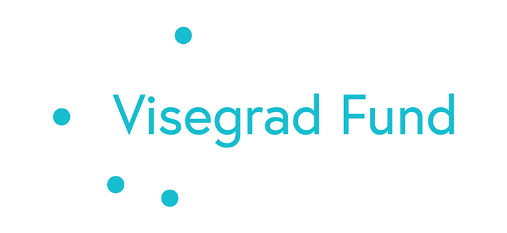  Lista uczniów zakwalifikowanych do udziału w projekcieGeneracja V4 Fundusze Wyszehradzkie            REALIZOWANYM W ZESPOLE SZKÓŁ EKONOMICZNYCH W RADOMIU             PRZY WSPÓŁPRACY ZE SZKOŁĄ Z WĘGIER                 Mobilności w dniach: 2-6 kwietnia 2024 (przyjazd grupy z Węgier do Polski) oraz 22-26 kwietnia 2024 r (wyjazd grupy z Polski na Węgry)										Komisja Rekrutacyjna       Lp.Imię i nazwisko uczniaIlość punktówklasaNataniel Łukasiewicz 212 Hpt Agata Kolanowska 212EAntoni Rylski 223 LgSKacper Stanik 213 LgSSzymon Sikora 213HptLiwia Kalińska 224LgHubert Kwaśniewski 224LgSBarszcz Olaf 214 E1